GAZİ ÜNİVERSİTESİ REKTÖRLÜĞÜYAPI İŞLERİ VE TEKNİK DAİRE BAŞKANLIĞI 2 0 1 9 - 2 0 2 3DÖNEMİ	BİRİM S TR ATEJİK PLANIGüncellenmiş Versiyon(2022)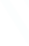 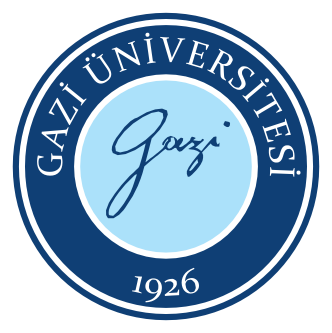 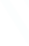 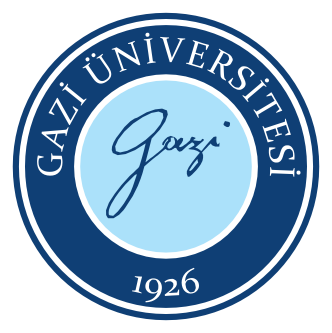 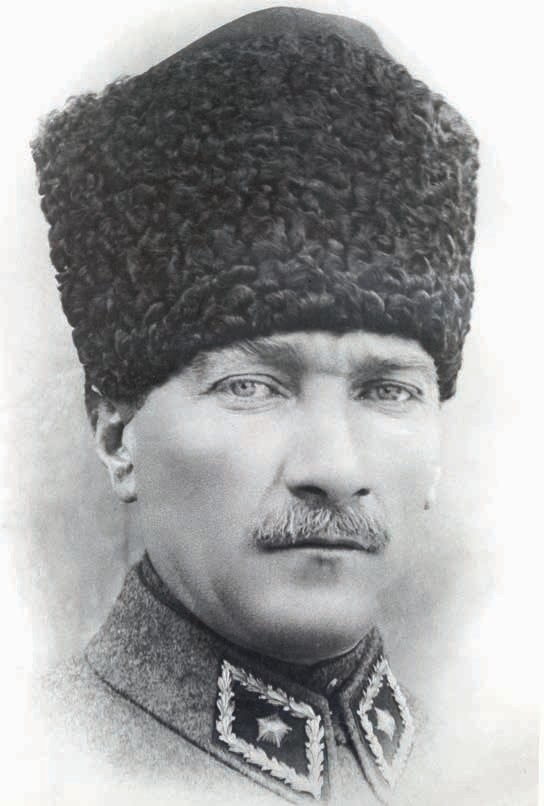 İÇİNDEKİLER I. BİR BAKIŞTA STRATEJİK PLAN	7II. TEMEL PERFORMANS GÖSTERGELERİ	10III. STRATEJİK PLAN HAZIRLIK SÜRECİ	12IV. DURUM ANALİZİ	154.1. Kurumsal Tarihçe	164.2. 2014-2018 Dönemi Stratejik Planının Değerlendirilmesi	164.3. Mevzuat Analizi	174.4. Üst Politika Belgelerinin Analizi	184.5. Faaliyet Alanları İle Ürün ve Hizmetlerin Belirlenmesi	204.6.  Paydaş Analizi	214.7.  Kuruluş İçi Analiz	224.7.1. Organizasyon Şeması	224.7.2. İnsan Kaynakları Yetkinlik Analizi	224.7.3.Fiziki Kaynak Analizi	234.7.4. Teknoloji ve Bilişim Altyapısı Analizi	244.7.5. Mali Kaynak Analizi	254.8.GZTF Analizi	26V. GELECEĞE BAKIŞ	285.1. Misyon	295.2. Vizyon	295.3. Temel Değerler	29VI. FARKLILAŞMA STRATEJİLERİ	306.1. Farklılaşma Stratejileri	31VII. STRATEJİ GELİŞTİRME	327.1. Hedef Kartları	337.2. Maliyetlendirme	38VIII. İZLEME VE DEĞERLENDİRME	39TABLOLAR DİZİNİTablo 1. Temel Performans Göstergeleri	10Tablo 2.  Strateji Geliştirme Kurulu	13Tablo 3. Strateji Planlama Ekibi	13Tablo 4. Mevzuat Analizi	17Tablo 5. Üst Politika Belgelerinin Analizi	18Tablo 6. Faaliyet Alanı Ürün/Hizmet Tablosu	20Tablo 7. Paydaş Etki/Önem Matrisi	21Tablo 8. Paydaş Önceliklendirme Matrisi	21Tablo 9. 2022 Yılı Unvan Bazında Personel Sayısı	22Tablo 10. 2022 Yılı Personelin Eğitim Durumu	23Tablo 11. 2022 Yılı Personelin Yaş Durumu	23Tablo 12. Kullanılan Fiziki Alan Bilgileri	23Tablo 13. Teknolojik Kaynaklar Tablosu	24Tablo 14. Mali Kaynaklar Ve Gerçekleşme Tablosu	25Tablo 15. Bütçe Giderleri Tablosu	25Tablo 16. Tahmini Kaynak Tablosu (₺)	26Tablo 17. Güçlü Ve Zayıf Yönler	27Tablo 18. Fırsatlar Ve Tehditler	27Tablo 19. Hedef Kartı 1.1	33Tablo 20. Hedef Kartı 2.1	34Tablo 21.Hedef Kartı 3.1	35Tablo 22. Hedef Kartı 4.1	36Tablo 23. Hedeflerden Sorumlu Ve İşbirliği Yapılacak Birimler Tablosu	37Tablo 24. Tahmini Maliyet Tablosu	38ŞEKİLLER DİZİNİŞekil 1. Organizasyon Şeması	22SUNUŞÜniversitemiz doksan beş yıllık tarihi ile Türkiye’nin en köklü yükseköğretim kurumlarından biri olarak bünyesinde 11 fakülte, 5 enstitü, 2 yüksekokul, 4 meslek yüksekokulu ve 32 uygulama ve araştırma merkezi ve diğer birimleri ile eğitim, araştırma ve uygulama çalışmalarına devam etmektedir.	Başkanlığımız, Üniversitemizin Stratejik Planı ve bu planda belirtilen hedefler doğrultusunda “Eğitim ve araştırmada öncü, sorgulayıcı, yenilikçi, etik değerlere bağlı, insana saygılı, topluma karşı sorumlu, özgüveni olan, liyakat esaslı, aidiyeti gelişmiş, tarihine ve kültürüne bağlı olan Gazi Üniversitesi, araştırma üniversitesi olmasının da bilinciyle uluslararası alanda tercih edilen, yoğun disiplinler arası programlar sunan, kamu-üniversite-sanayi işbirlikleri ve bilimsel projelerde öncü olacak bir bilim ve teknoloji merkezi olmak üzere çalışmalarına devam etmektedir.” temel ilkelerine bağlı olarak üzerine düşen görevleri yerine getirmek için azami özen göstermektedir.	Başkanlığımız, görev ve sorumluluk alanları kapsamında üniversitemizin tüm birimlerinin ihtiyacı olan fiziki altyapının geliştirilmesi, binalar ve tüm yerleşke alanlarının bakım ve onarımlarının yapılması ile yeni fiziki mekân ihtiyaçlarının günümüz standartlarına uygun olarak karşılanması adına teknik çalışma ve uygulamalar yapmayı sürdürmektedir. 	Bu kapsamda 5018 sayılı Kamu Mali Yönetimi ve Kontrol Kanunu’nun Stratejik Planlama ve Performans Esaslı Bütçeleme başlıklı 9 uncu maddesi ve Kamu İdarelerinde Stratejik Planlamaya İlişkin Usul ve Esaslar Hakkında Yönetmelik ile Kalkınma Bakanlığınca hazırlanan Üniversiteler için Stratejik Planlama Kılavuzu kapsamında hazırlanan Üniversitemizin 2019-2023 Stratejik Planı doğrultusunda Başkanlığımızın Güncellenen 2019-2023 Stratejik Planı hazırlanmıştır. 	Saygılarımla arz ederim.Öğr. Gör. Hacı DOĞANYapı İşleri ve Teknik Daire Başkanı V.I. BİR BAKIŞTA STRATEJİK PLANMİSYON       Üniversitemizin hedefleri ve ilkeleri doğrultusunda, ülkemizin ekonomik koşulları ve dünyadaki teknolojik gelişmeler dikkate alınarak yatırım bütçemizi en uygun ve verimli şekilde değerlendirmek ve üniversitemizin eğitim – öğretim hizmetlerini daha verimli şekilde sürdürmesini sağlamaya çalışmaktır.VİZYONÜlkemizdeki ve diğer ülkelerdeki gelişmeleri takip ederek üniversitemizi geleceğe hazırlayabilmek, bilimsel, kültürel ve düşünsel boyuttaki nitelikleri ile deneyimini ortaya koyan uluslararası ölçekte bir üniversite konumuna getirmektir.AMAÇ VE HEDEFLERAmaç 1. Üniversitemiz Stratejik Planı Doğrultusunda Eğitim-öğretim kalitesini artırmak uluslararasılaşmayı ve akreditasyonu yaygınlaştırmak adına fiziki mekânların iyileştirilmesini sağlamakHedef 1.1. Eğitim ve öğretim ortamı oluşturmak üzere öğrenme ortamları ve kaynaklarının fiziki altyapılarının %15 geliştirilmesi  Amaç 2. Üniversitemiz Stratejik Planı Doğrultusunda nitelikli ve katma değeri yüksek araştırma-geliştirme çalışmaları yürütmek adına laboratuvar ve araştırma merkezlerinin fiziki alt yapılarının güçlendirilmesiHedef 2.1. Araştırma-geliştirme çalışmaları için laboratuvar ve araştırma merkezlerinin fiziki alt yapılarının güçlendirilmesi, gerekli tadilat, onarım ve modernizasyon işleri yatırım tutarının en az  %20 artırılmasıAmaç 3. Üniversitemiz Stratejik Planı doğrultusunda sosyal sorumluluk bilincini ve hizmet kalitesini artırmakHedef 3.1. Çevre sorunlarına çözüm geliştirici önlemler almak ve çevre bilincinin oluşturulmasına ilişkin faaliyetlere destek vermek için yapılan fiziki düzenlemelerin %10 artırılmasıAmaç 4. Ulusal ve uluslararası normlar çerçevesinde kurumsallaşmayı güçlendirmek adına fiziki mekânların geliştirilmesi için teknik çalışımalar yapmakHedef 4.1. Kurumsallaşmayı güçlendirecek bilgi teknolojileri ve fiziki altyapıyı güçlendirmeye yönelik yatırımların en az  %10 artırılması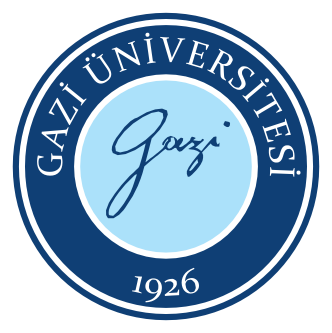 /II. TEMEL PERFORMANS GÖSTERGELERİTablo 1. Temel Performans GöstergeleriIII. STRATEJİK PLAN HAZIRLIK SÜRECİYapı İşleri ve Teknik Daire Başkalığı 2019-2023 Birim Stratejik Planı, 5018 sayılı Kamu Mali Yönetimi ve Kontrol Kanunu’nun 9’uncu maddesi uyarınca “Üniversiteler İçin Stratejik Planlama Rehberi” doğrultusunda hazırlanan Üniversitemiz 2019-2023 Dönemi Stratejik Planı esas alınarak hazırlanmıştır.Birim 2019-2023 Dönemi Stratejik Planı hazırlık çalışmaları kapsamında 19.02.2020 tarih ve E.26474 sayılı Başkanlık Makamı oluru ile  “Strateji Geliştirme Kurulu” ve “Strateji Planlama Ekibi”  kurulmuştur. Stratejik Plan çalışmalarının başlatıldığı tüm Başkanlık Birimi personeline 20.02.2020 tarih ve E.27328 sayılı yazı ile duyurulmuştur. Birimimizde meydana gelen yönetim değişimi ve diğer nedenlerle stratejik plan çalışmalarının etkin bir şekilde sürdürülmesi adına, Strateji Geliştirme Kurulu ile Stratejik Planlama Ekibi 31.01.2022 tarihli ve E.27871 sayılı Başkanlık Makamı oluru ile güncellenmiştir.Tablo 2.  Strateji Geliştirme KuruluTablo 3. Strateji Planlama EkibiKurul tarafından stratejik plan iş akış süreci (zaman planı) oluşturulmuştur.Birimimiz 2019-2023 Dönemi Stratejik Plan hazırlık süreci beş aşamalı olarak yürütülmüştür.Bunlar;1- Hazırlık dönemi çalışmaları ve hazırlık programı2- Durum analizi çalışmaları3- Geleceğe bakış 4- Strateji geliştirme çalışmaları5- İzleme ve değerlendirme çalışmalarıdır.Strateji Geliştirme Kurulunun ilk toplantısında; Üniversitemizin uygulanmakta olan stratejik planın değerlendirilmesi, mevzuat analizi, faaliyet alanları ile hizmetlerin belirlenmesi, paydaş analizi, kuruluş içi analiz, faaliyet analizi ve GZFT analizi gibi ayrıntılı çalışma ve analizler yoluyla durum tespiti yapmak üzere Strateji Planlama Ekibine bilgiler ve talimatlar verilmiştir. Bu çerçevede stratejik planın çalışanlarımız tarafından sahiplenilerek uygulanması, planın başarısı için hayati öneme sahiptir. Bu sebeple planın hazırlık çalışmalarına azami katılım hedeflenmekte; planın uygulama aşamasında ise tüm çalışanlarımızın Başkanlığımız vizyon, misyon ve stratejik amaçları ile tam bir uyum içinde olması amaçlanmaktadır. Bu itibarla 2019-2023 Stratejik Planının hazırlanması çalışmalarında Üniversitemiz Stratejik Planına uygun olarak; tüm birimlerimiz ile her bir personelimizin katkı ve görüşünü yansıtan, başarıyı hedefleyen bir stratejik planın hazırlanması sürecinde başta birim amirleri olmak üzere personelimizin gerekli katılım ve katkıyı sağlaması gerektiği vurgulanmıştır.IV. DURUM ANALİZİ4.1. Kurumsal TarihçeBaşkanlığımız, Üniversitemizin kuruluşu ile birlikte 1982 yılında, Üniversitemiz için gerekli her türlü, yapı, tesis, onarım, bakım, imalat, etüt, proje, keşif, ihale ve denetleme işlerinde hizmet vermek; Üniversitemize ait yerleşke alanları içeresindeki bina ve tesislerin projelerini yapmak, ihale dosyalarını hazırlamak, yapı ve onarımla ilgili ihaleleri yürütmek, inşaatları kontrol etmek ve teslim almak, bakım ve onarım işlerini yapmak amacıyla kurulmuştur.Başkanlığımız bugün gerekli fiziki alanların oluşturulması ve geliştirilmesi yolunda 11 fakülte, 1 yüksekokul, 3 meslek yüksekokulu, 5 enstitü ve 36 uygulama ve araştırma merkezine; eğitim, tıp, diş hekimliği, eczacılık, sağlık bilimleri, fen, mühendislik, mimarlık, teknoloji ve spor bilimleri gibi alanlarda, toplam 43.318 öğrenci ve 2.961 öğretim elemanına hizmet vermektedir.Başkanlığımız kuruluş amacına ve görev tanımına uygun olarak konusunda deneyimli personel ve donanım ile tasarruf tedbirleri de göz önünde bulundurularak hizmetlerde yaşanılan gecikmeleri en aza indirmek için gerekli çalışmalar sürdürülmektedir.4.2. 2014-2018 Dönemi Stratejik Planının Değerlendirilmesi Üniversitemiz ilgili mevzuat gereği 2014-2018 Dönemi Stratejik Planını 6 tema çerçevesinde 6 stratejik amaç, 35 stratejik hedef ve 150 performans göstergesine yer vererek hazırlamış, ilgili amaç ve hedeflere ilişkin izleme-değerlendirme çalışması yapılmıştır. Bu 10 değerlendirmede amaç ve hedeflerin fazlalığı, ölçülmesi güç performans göstergelerinin olmasının stratejik planın izlenmesi aşamasında güçlüklere neden olduğu, buna bağlı olarak faaliyetleri belirlemede ve maliyetlendirmede sorunlar yaşandığı görülmüştür. Yeni hazırlanan Üniversitemiz 2019-2023 Stratejik Planında hedeflerin açık, anlaşılabilir ve ölçülebilir şekilde belirlenmiş olması stratejik planın uygulanabilirliğini ve değerlendirilebilirliğini kolaylaştıracaktır. Başkanlığımız da bu tecrübeyle Stratejik Planını hazırlarken amaç ve hedeflerin Üniversitemiz Stratejik Planı ile uyumlu olmasını gözetirken ölçülebilir performans göstergeleri belirleyerek başkanlığın izleme ve değerlendirme faaliyetlerinin efektif yürütülmesine imkân sağlayacaktır.4.3. Mevzuat AnaliziBaşkanlığımız faaliyetlerini yerine getirirken tabi olduğu mevzuat listesi ile mevzuat hükümlerine ilişkin açıklamalar Tablo 4’te belirtilmiştir.Tablo 4. Mevzuat Analizi4.4. Üst Politika Belgelerinin AnaliziStratejik planlama sürecinde On Birinci Kalkınma Planı (2019-2023), Yeni Ekonomi Programı (Orta Vadeli Program), Orta Vadeli Mali Plan (2021-2023), 2021 Yılı Cumhurbaşkanlığı Yıllık Programı ve Üniversitemiz Stratejik Planı 2019-2023 incelenmiştir. Üst politika belgeleri analizine Tablo 5’te yer verilmiştir.Tablo 5. Üst Politika Belgelerinin Analizi4.5. Faaliyet Alanları İle Ürün ve Hizmetlerin BelirlenmesiBaşkanlığımızın sunduğu ürün ve hizmetler, faaliyet alanlarına göre gruplandırılarak Tablo 6’da sunulmuştur.Tablo 6. Faaliyet Alanı Ürün/Hizmet Tablosu4.6.  Paydaş AnaliziBaşkanlığımız 2019-2023 Stratejik Planı çalışmalarında paydaş analizi dört aşamada yapılmıştır: Paydaşların tespiti; paydaşların tespitinde Başkanlığımızın sunduğu ürün/hizmetler dikkate alınmıştır. Paydaşlar, Tablo 7’deki Paydaş Etki/Önem Matrisinden yararlanılarak önceliklendirilmiş ve Tablo 8’de sunulmuştur.Tablo 7. Paydaş Etki/Önem MatrisiTablo 8. Paydaş Önceliklendirme Matrisi4.7.  Kuruluş İçi Analiz 4.7.1. Organizasyon Şeması Başkanlığımız, Daire Başkanına bağlı olarak faaliyet gösteren ve aşağıda detayları belirtilen 4 Müdürlük ve 9 alt birimden oluşmaktadır.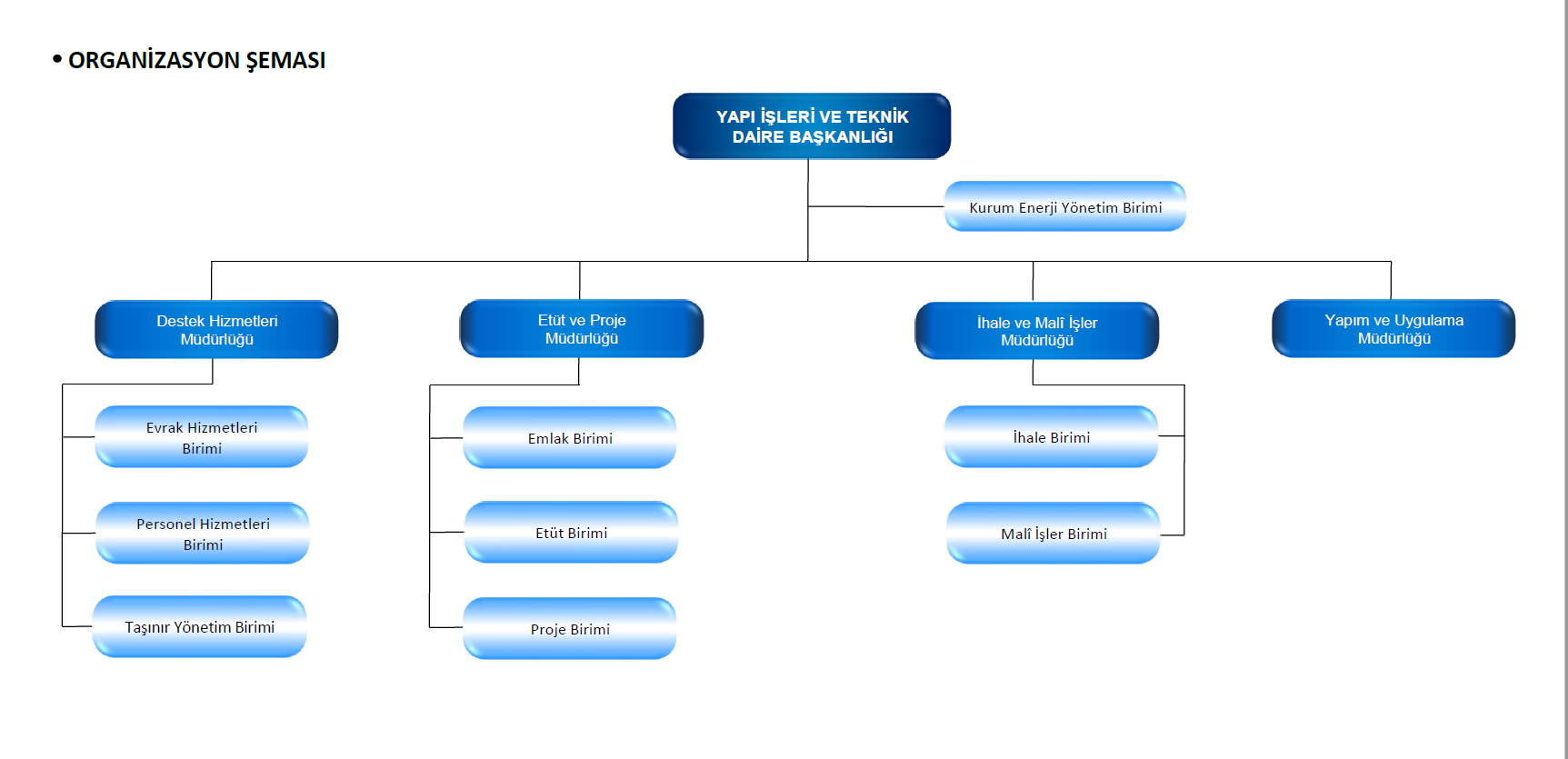 Şekil 1. Organizasyon Şeması4.7.2. İnsan Kaynakları Yetkinlik AnaliziBaşkanlığımızda 2022 yılında 104 personel görev yapmıştır. Bunlardan personel fiili 52 olarak Başkanlığımızda çalışmakta; 52 personel 2547 sayılı kanun 13/B-4 maddesine göre başka birimlerde görev yapmaktadır. Ayrıca bu personellerden 15’nin kadroları diğer birimlerde olmak üzere 2547 sayılı kanun 13/B-4 maddesine göre Başkanlığımızda görevlidirler. Başkanlığımızda fiili olarak görev yapan personellerin unvan bazında dağılımı aşağıdaki Tablo 9’da gösterilmiştir.Tablo 9. 2022 Yılı Unvan Bazında Personel Sayısı Tablo 10. 2022 Yılı Personelin Eğitim Durumu Tablo 11. 2022 Yılı Personelin Yaş Durumu Fiziki Kaynak AnaliziBaşkanlığımız, Rektörlük binasının 2. katında ve binanın güney-batı ve güney-doğu cephelerini içine alan güney köşesinde yer almaktadır. Kullanılan fiziki alan ile ilgili bilgiler kullanılan fiziki alan bilgileri tablosunda gösterilmiştir.Tablo 12. Kullanılan Fiziki Alan Bilgileri4.7.4. Teknoloji ve Bilişim Altyapısı AnaliziBaşkanlığımızda Üniversitemiz genelinde olduğu gibi Elektronik Belge Yönetim Sistemi, GaziNet Bilgi Sistemleri, Harcama işlemlerinde ulusal düzeyde kullanılan Mali Yönetim Sistemi ve Elektronik Kamu Alımları Platformu bilişim sistemleri altyapıları mevcuttur. Bunlar dışında görev gerekleri olarak Yaklaşık Maliyet, Hakediş ve Kesin Hesap Programı, Mimari Çizim Programları (Autocad) gibi yazılım programları, hizmet alım yöntemleri ile piyasadan temin edilerek kullanılmaktadır.Başkanlığımızca kullanılan teknolojik ürünler, cihazlar ve malzemeler Tablo 13’te gösterilmiştir.Tablo 13. Teknolojik Kaynaklar Tablosu4.7.5. Mali Kaynak AnaliziBaşkanlığımız görev tanımı gereği bugün gerekli fiziki alanların oluşturulması ve geliştirilmesi yolunda 11 fakülte, 1 yüksekokul, 3 meslek yüksekokulu, 5 enstitü ve 36 uygulama ve araştırma merkezine; eğitim, tıp, diş hekimliği, eczacılık, sağlık bilimleri, fen, mühendislik, mimarlık, teknoloji ve spor bilimleri gibi alanlarda, toplam 43.318 öğrenci ve 2.961 öğretim elemanına hizmet vermektedir. Bu nedenlerle Üniversitemiz genelinde bütçe harcamaları en fazla olan birimler arasındadır.2021 yılında Başkanlığımızca yürütülen işler sonucu yapılan yatırım ve yatırım kapsamı dışında kalan basit tadilat ve onarım işleri ile ilgili yapılan harcamaların analizi Tablo 14’te verilmiştir.Tablo 14. Mali Kaynaklar ve Gerçekleşme TablosuTablo 15’te 2021 yılında yatırım planları kapsamında bulunmayan, Başkanlığımız görev gerekleri yetki ve sorumluluk alanlarında çeşitli ünitelerde yapılan bakım, onarım, basit tadilat onarım işleri ile başkanlığımız iş ve işlemlerinin yürütülmesi için gerekli olan ihtiyaçların karşılanması adına yapılan gider işlemleri verilmiştir.Tablo 15. Bütçe Giderleri TablosuYukarıda yer alan açıklamalar doğrultusunda 2019-2023 Stratejik Planının uygulama sürecinde kullanılması öngörülen kaynakların yıllar itibarıyla dağılımı Tablo 16’da gösterilmiştir.Tablo 16. Tahmini Kaynak Tablosu (₺)Tahmini kaynak tablosu hazırlanırken Üniversitemiz Stratejik Planında yer alan amaçlar doğrultusunda hedeflenen ve yatırım planlarına dâhil edilerek 2023 yılına kadar tamamlanması amaçlanan projelerin tahmini maliyetleri referans alınmıştır.Başkanlığımız tarafından ihale ve yapım kontrol işleri yürütülen “NÖROM Binası Yapım İşi” ödemeleri BAP tarafından yapılacağı için ilgili proje ödeneği tabloya eklenmemiştir. Anılan işin sözleşme bedeli KDV Hariç 73.950.000 TL’dir.GZTF Analizi Başkanlığımızın güçlü ve zayıf yönlerini, fırsat ve tehditlerini belirleyerek karar alma sürecinde bu analizlerden faydalanmak Üniversitemiz stratejik planında belirtilen hedeflere ve dolayısıyla birimimiz hedeflerine ulaşmak açısından önem arz etmektedir.Güçlü yanlarımızın tespiti ve korunması ve zayıf yönlerimizin güçlendirilmesi, birimimiz misyon ve vizyonu doğrultusunda daha etkin kararlar alabilme ve uygulamaya geçme noktasında önemli olarak değerlendirilmektedir. Üniversitemizin yatırım planları dâhilinde Başkanlığımıza verilen görevlerin etkin bir şekilde yerine getirilebilmesi kaynakların verimli kullanılmasını gerektirmektedir. Bu doğrultuda yapılan GZTF Analizi ayrıntıları Tablo 17’de ve Tablo 18’de verilmiştir.Tablo 17. Güçlü ve Zayıf YönlerTablo 18. Fırsatlar ve TehditlerV. GELECEĞE BAKIŞ5. GELECEĞE BAKIŞ5.1. Misyon       Üniversitemizin hedefleri ve ilkeleri doğrultusunda, ülkemizin ekonomik koşulları ve dünyadaki teknolojik gelişmeler dikkate alınarak yatırım bütçemizi en uygun ve verimli şekilde değerlendirmek ve üniversitemizin eğitim – öğretim hizmetlerini daha verimli şekilde sürdürmesini sağlamaya çalışmaktır.5.2. VizyonÜlkemizdeki ve diğer ülkelerdeki gelişmeleri takip ederek üniversitemizi geleceğe hazırlayabilmek, bilimsel, kültürel ve düşünsel boyuttaki nitelikleri ile deneyimini ortaya koyan uluslararası ölçekte bir üniversite konumuna getirmektir.5.3. Temel DeğerlerBaşkanlığımız Üniversitemizin Stratejik Planında belirtilen “Eğitim ve Araştırmada Öncü, Sorgulayıcı ve Yenilikçi, İnsana Saygılı, Topluma Sorumlu, Etik Değerlere Bağlı, Liyakat Esaslı, Aidiyeti Gelişmiş, Özgüveni Olan, Tarih ve Kültürüne Bağlı, Coğrafi Sorumluluklarının Farkında” değerlerini temel alan bir birimdir. Bu temel değerler ışığında,  yetki ve sorumlulukları çerçevesinde, verilmiş olan görevleri kamu kaynaklarını etkin ve verimli kullanarak en iyi şekilde yerine getirme düsturu ile çalışmaktadır.VI. FARKLILAŞMA STRATEJİLERİ6.1. Farklılaşma StratejileriGazi Üniversitesi, tarihî misyonu gereği eğitim ve topluma hizmet işlevlerini sürdürürken bilimsel araştırma temelinde geleceğini inşa eden; araştırma, eğitim, girişim ve topluma hizmet görevlerinde öncü, araştırma odaklı bir üniversitedir.Başkanlığımız, farklılaşma stratejileri kapsamında üniversitemizin konum, başarı bölgesi, değer sunumu ve temel yetkinlik tercihlerinde belirtiği hususlara stratejik yönetim ve mali süreçleri koordine ederek katkı sağlamaktadır. Bu kapsamda Başkanlığımız;Şeffaflık ve hesap verebilirlik ilkeleri çerçevesinde Üniversitemiz kaynaklarının etkili, ekonomik ve verimli kullanılmasını sağlamak amacıyla çalışmalar yürütmektedir. Mevcut yasa ve yönetmelikler çerçevesinde Üniversitemizin işleyişi ve gelecekte de varlığını sürdürebilmesi için bilimsel doğrularla akla uygun, araştırmacı ve teknolojik gelişmeleri takip eden çağdaş bir yapılanma hizmeti sunmaktadır.Üniversitemiz için gerekli her türlü, yapı, tesis, onarım, bakım, imalat, etüt, proje, keşif, ihale ve denetleme işlerinde hizmet vermektedir.Üniversitemize ait yerleşke alanları içeresindeki bina ve tesislerin projelerini yapmakta, ihale dosyalarını hazırlamakta, yapı ve onarımla ilgili ihaleleri yürütmekte, inşaatları kontrol etmek ve teslim almak, bakım ve onarım işlerini yapmaktadır.Kalorifer, kazan dairesi, doğalgaz dönüşüm, kombi tesisat döşeme, soğuk oda, jeneratör, havalandırma sistemleri ile telefon santrali, bahçe düzenleme ve peyzaj çalışmaları, asansör bakım ve onarımı, otopark yapımı ve her türlü alt yapı çalışmaları ve benzer işleri yürütmektedir.Mevcut personel ile sorumlu olduğumuz alanlarda, hızlı servis hizmeti ile sorunlara olabildiğince çabuk çözüm bulmaktadır.Tasarruf tedbirleri göz önünde bulundurularak hizmetlerde yaşanılan gecikmeleri en aza indirmek için gerekli çalışmalar sürdürmektedir.Bu çerçevede, mevzuat kapsamında üzerine düşen görevleri yerine getirmede, hizmet üretme ve sunmada; dinamik, çözüm odaklı, şeffaf ve hesap verebilir olma çabasıyla diğer birimlerden farklılaşmayı amaçlamaktadır.VII. STRATEJİ GELİŞTİRME7.1. Hedef Kartları Tablo 19. Hedef Kartı 1.1Tablo 20. Hedef Kartı 2.1Tablo 21.Hedef Kartı 3.1Tablo 22. Hedef Kartı 4.1Tablo 23. Hedeflerden Sorumlu ve İşbirliği Yapılacak Birimler Tablosu  S: Sorumlu Birim                    İ: İşbirliği Yapılacak Birim7.2. MaliyetlendirmeÜniversitemiz stratejik planına paralel olarak, Güncellenen Birim Stratejik Planda belirttiğimiz Başkanlığımız hedeflerine ulaşmak için toplam ₺322.000.000’e ihtiyaç duyulmaktadır. Anılan tutarın amaç ve hedefler itibarıyla dağılımını gösteren “Tahmini Maliyet Tablosu” Tablo 24’te belirtilmiştir.Tablo 24. Tahmini Maliyet Tablosu VIII. İZLEME VE DEĞERLENDİRMEStratejik Planın uygulanmasının sistematik takibi ve Üniversitemiz stratejik planına paralel olarak ortaya çıkarılan bu stratejik planda belirtilen birim faaliyetlerin sürekli iyileştirilmesi, etkili ve objektif bir izleme ve değerlendirme süreci ile gerçekleştirilecektir. İzleme faaliyetleri, tanımlanmış göstergeler aracılığıyla önceden belirlenmiş aralıklarda stratejik plan kapsamındaki hedeflere erişimi izlemeyi, belirlenen dönemler itibarıyla raporlamayı ve yöneticilerin değerlendirmesine sunmayı içerir.İzleme ve değerlendirme faaliyetleriyle stratejik plan amaç ve hedeflerinin nesnel ve ölçülebilir göstergelerle ilişkilendirilmesi sayesinde, stratejik plan amaç ve hedeflerine ulaşmak için öncelikle birim yöneticilerinin bilgiyle desteklenmesi ve gerektiğinde iyileştirici tedbir amaçlı kararlar alması sağlanacaktır. Bu bağlamda elde edilen veriler Üniversitemiz stratejik planında belirtilen hedeflere ulaşma yolunda üst yöneticilere yardımcı nitelikte çıktılar sağlayacaktır.Bu amaçla, Stratejik Plan Geliştirme Grubu tarafından birimimiz stratejik planı her yıl birimler bazında altışar aylık ve yıllık sürelerde birikimli bir şekilde izlenecek ve hazırlanan raporlar vasıtasıyla kayıt altına alınarak gerekirse Başkanlık makamına raporlar sunulacaktır.İzlemenin yapıldığı yılsonunda ulaşılan performans düzeyi dikkate alınarak değerlendirme raporu hazırlanacaktır. İlgili dönem için hazırlanan izleme ve değerlendirme raporu, Başkanlık Makamında yapılan toplantıda ele alınacak ve stratejik planın kalan süresinde amaç ve hedeflere ulaşılması için alınması gereken önlemler belirlenerek ilgili birimler görevlendirilecektir. Bununla birlikte Stratejik Plan değerlendirme raporu ve faaliyet raporları başkanlığımız web sayfasında yayınlanacak ve gerekli görülmesi halinde üst yönetim ile de paylaşılacaktır.PLAN DÖNEMİBAŞLANGIÇ DEĞERİ (2021)TEMEL PERFORMANS GÖSTERGELERİPLAN DÖNEMİSONU HEDEFLENEN DEĞER (2023)1,77Öğrenci başına düşen eğitim alanları toplamı (derslik, laboratuvar, atölye vb.) (m2 )1,940,63Öğrenci başına düşen sosyal alan büyüklüğü (öğrenci kulüpleri, kantin, okuma salonları, kafeterya ve benzeri nitelikteki binaların öğrenci başına düşen brüt kapalı ve açık alan (m2) büyüklük bilgisini ifade eder.)0,671.800.000Merkezi araştırma laboratuvarı dâhil laboratuvar ve araştırma merkezleri altyapı yatırım tutarı2.592.00080.000Üniversitenin “yeşil çevreci üniversite” olması için yapılan harcama tutarı90.000550.000Üniversite yerleşkelerinde Engelsiz Üniversite çalışmaları için yapılan yatırım tutarı665.50012.100.000Yenileme bakım-onarım harcamaları tutarı14.641.00010Bilgi İşlem Veri Merkezi Binası etüt ve projesinin geliştirilmesi (%)100STRATEJİ GELİŞTİRME KURULUSTRATEJİ GELİŞTİRME KURULUSTRATEJİ GELİŞTİRME KURULUGörevi/BirimiAdı SoyadıKuruldaki GöreviDaire BaşkanıÖğr. Gör. Hacı DOĞANBaşkanİhale ve Mali İşler KoordinatörüAli GÖZENÜyeDestek Hizmetleri MüdürüArif SEZGİNÜyeYapım ve Uygulama MüdürüMesut ALPASLAN ÜyeEtüt ve Proje MüdürüÖzlem DURUÜyeSTRATEJİ PLANLAMA EKİBİSTRATEJİ PLANLAMA EKİBİSTRATEJİ PLANLAMA EKİBİBirimiAdı SoyadıEkipteki Göreviİhale ve Mali İşler KoordinatörüÖğr. Gör. Dr. Melda KOKOÇBaşkanEtüt ve Proje MüdürlüğüAhu Nur IRGATOĞLUÜyeİhale ve Mali İşler KoordinatörüNurhan NALBANTÜyeDestek Hizmetleri MüdürlüğüBayram ŞEKERÜyeYASAL YÜKÜMLÜLÜKDAYANAKTESPİTLERİHTİYAÇLARStratejik Plan hazırlamak5018 sayılı kanunBaşkanlığımızın 2019- 2023 Stratejik Planı hazırlanmıştır. Bu çalışmada üniversitenin hazırlamış olduğu Stratejik Plan ve İşleyişi Hakkındaki Yönerge ve stratejik plan hazırlık çalışmalarına ilişkin genelgeler dikkate alınmıştır.Planlanın Üniversite Stratejik Planına uygun olarak hazırlanması ve uygulanması adına yönetim ve personel tarafından sahiplenilmesi.Üniversitenin idari teşkilatlanmasına ilişkin kararlara uyulması124 sayılı Kanun Hükmünde Kararname 26,27,33 maddeleriÜniversite yönetimince onaylanmış idari teşkilatlanma ya göre Birimimiz organizasyon Şeması mevcuttur.Harcama süreçlerini planlamak, programlamak ve uygulama bütünlüğü sağlamak.5018 sayılı kanunİlgili kanuna göre kurum içi genelgeleri yayımlanmakta ve bunlara uygun hareket edilmektedir.Harcama süreçlerinde resmi bilişim modülleri kullanılmaktadır. (MYS, KYS, KPHS vb.)  Yapım işi süreçlerinde ilgili mevzuata uyulması4734 sayılı Kamu İhale Kanunu ve 4735 sayılı Kamu İhaleleri Sözleşmeler Kanunu 3194 sayılı İmar Kanunu ve ilgili mevzuatlarİlgili kanuna göre resmi protokoller izlenmekte ve resmi bilişim modülleri kullanılmaktadır. (EKAP)Mevzuattaki değişiklikler izlenmeli, bu konuda yönetim ve personelin güncel bilgilere ulaşması yolunda gerekli önlemler alınmalı ve periyodik eğitim faaliyetleri düzenlenmemelidir.Resmî yazışmalara ilişkin yetki ve sorumlulukları belirlemek, yetki devirlerine ilişkin ilkeleri belirlemek.Resmî Yazışmalarda Uygulanacak Usul ve Esaslar Hakkında YönetmelikBirim yöneticilerinin yetki ve sorumlukları tanımlanmıştır. Yetki devrine ilişkin hususlar tanımlanmıştır. Yazışma usul ve esasları belirlenmiştir. Sorumluluklar belirlenmiştir.ÜST POLİTİKA BELGELERİİLGİLİ BÖLÜM REFERANSVERİLEN GÖREV / İHTİYAÇLAROn Birinci Kalkınma Planı (2019-2023)561561 Yükseköğretim sistemi küresel rekabet gücü olan, kalite odaklı ve dinamik bir yapıya kavuşturulacak; yükseköğretim kurumlarının niteliklerinin artırılmasına yönelik uygulamalara devam edilecektir. On Birinci Kalkınma Planı (2019-2023)630 Yurt içi ve yurt dışındaki kültür mirasımız, toplumun kültür, tarih ve estetik bilincini geliştirecek, kültür turizmine katkı sağlayacak ve afet riskini dikkate alacak şekilde korunacak, taşınmaz vakıf kültür varlıklarına vakfiye şartları doğrultusunda işlevsellik kazandırılacaktırOn Birinci Kalkınma Planı (2019-2023)350Üniversiteler, araştırma altyapıları ve özel sektör arasında iş birlikleri ile bilgi ve teknoloji transferinin artırılmasına yönelik destek mekanizmaları uygulanacak ve ara yüz yapıların kurumsal kapasiteleri geliştirilerek etkinliği artırılacaktır.Yeni Ekonomi Programı (Orta Vadeli Program) (2021-2023)SağlıkGeleneksel ve tamamlayıcı tıp uygulamalarının kanıta dayalı bir şekilde sağlık sistemine entegrasyonu sağlanacak, klinik araştırma kapasitesi artırılarak inovasyon ve Ar-Ge altyapısı güçlendirilecektir.Yeni Ekonomi Programı (Orta Vadeli Program) (2021-2023)Bütçe Giderlerine İlişkin Temel PolitikalarBütünleşik Kamu Mali Yönetim Bilişim Projesi kapsamında, Devlet Muhasebesi Bilişim Sistemi ile Harcama Yönetim Sistemi geliştirilecek, e-belge altyapısına yeni belgeler dâhil edilerek kamu harcama süreçlerinde kullanılan belgelerin elektronik ortama taşınması yaygınlaştırılacak, kamu tahsilat süreci tahakkuka dayalı olarak elektronik ortamda gerçekleştirilecek ve Döner Sermaye Mali Yönetim Sistemi’nin Bütünleşik Kamu Mali Yönetim Bilişim Sistemine entegrasyonu tamamlanacaktır.Yeni Ekonomi Programı (Orta Vadeli Program) (2021-2023)Bütçe Giderlerine İlişkin Temel PolitikalarKamu yatırımlarında, On Birinci Kalkınma Planının öncelikli imalat sanayii sektörlerine ve bu sektörlere yönelik beşeri ve fiziki altyapıyı güçlendirecek Ar-Ge, dijitalleşme, insan kaynakları, lojistik ve enerji gibi yatay alanlar ile tarım, turizm ve savunma sanayii alanlarına öncelik verilecektir.2021 Yılı Cumhurbaşkanlığı Yıllık ProgramıTedbir 350.10Öncelikli sektörler başta olmak üzere araştırma altyapılarının, alanlarına göre kendi aralarında ve sanayi ile ulusal ve bölgesel düzeyde işbirliği yapmasına imkân verecek Ar-Ge platformlarının oluşturulması sağlanacaktır2021 Yılı Cumhurbaşkanlığı Yıllık ProgramıTedbir 357.1.Kritik teknolojilerde ihtisaslaşmış programı olan üniversitelerin laboratuvar altyapısının bu teknolojilere yönelik Ar-Ge çalışmalarının ihtiyaçlarına göre geliştirilmesi sağlanacaktır.2021 Yılı Cumhurbaşkanlığı Yıllık ProgramıTedbir 440.3. Üniversitelerin, yüksek katma değerli üretimi destekleyecek nitelikte Ar-Ge ve yenilik faaliyetleri gerçekleştirebilmeleri için Araştırma Üniversitesi programı güçlendirilecek, bu programa dâhil üniversitelerin özel desteklerle kapasiteleri artırılacaktırÜniversitemiz Stratejik Planı 2019-2023 (Güncel)Amaç 1Eğitim-öğretim kalitesini artırmak, uluslararasılaşmayı ve akreditasyonu yaygınlaştırmak.Üniversitemiz Stratejik Planı 2019-2023 (Güncel)Amaç 2Araştırma Üniversitesi vizyonunu güçlendirecek nitelikli ve katma değeri yüksek araştırma-geliştirme çalışmaları yürütmek.Üniversitemiz Stratejik Planı 2019-2023 (Güncel)Amaç 3Girişimcilik faaliyetlerini teşvik etmek ve yaygınlaştırmak.Üniversitemiz Stratejik Planı 2019-2023 (Güncel)Amaç 4Sosyal sorumluluk bilincini ve hizmet kalitesini artırarak topluma katkı sağlamakÜniversitemiz Stratejik Planı 2019-2023 (Güncel)Amaç 5Ulusal ve uluslararası normlar çerçevesinde kurumsallaşmayı güçlendirmekFAALİYET ALANIÜRÜN/HİZMETLEREğitim-Araştırma Geliştirme Fiziki Alanların Geliştirilmesi, Bakım Ve OnarımıYeni fiziki mekânların oluşturulmasıEğitim-Araştırma Geliştirme Fiziki Alanların Geliştirilmesi, Bakım Ve OnarımıMevcut fiziki mekânların bakım ve onarımı Eğitim-Araştırma Geliştirme Fiziki Alanların Geliştirilmesi, Bakım Ve OnarımıMevcut Fiziki alanların ihtiyaçlara göre değiştirilmesiEğitim-Araştırma Geliştirme Fiziki Alanların Geliştirilmesi, Bakım Ve OnarımıMevcut Fiziki alanların modernizasyonu güncel mevzuatlara uygun hale getirilmesiSağlık Hizmetleri Fiziki Alanların Geliştirilmesi, Bakım Ve OnarımıYeni fiziki mekânların oluşturulmasıSağlık Hizmetleri Fiziki Alanların Geliştirilmesi, Bakım Ve OnarımıMevcut fiziki mekânların bakım ve onarımı Sağlık Hizmetleri Fiziki Alanların Geliştirilmesi, Bakım Ve OnarımıMevcut Fiziki alanların ihtiyaçlara göre değiştirilmesiSağlık Hizmetleri Fiziki Alanların Geliştirilmesi, Bakım Ve OnarımıMevcut Fiziki alanların modernizasyonu güncel mevzuatlara uygun hale getirilmesiSosyal Alanlar Fiziki Alanların Geliştirilmesi, Bakım Ve OnarımıYeni fiziki mekânların oluşturulmasıSosyal Alanlar Fiziki Alanların Geliştirilmesi, Bakım Ve OnarımıMevcut fiziki mekânların bakım ve onarımı Sosyal Alanlar Fiziki Alanların Geliştirilmesi, Bakım Ve OnarımıMevcut Fiziki alanların ihtiyaçlara göre değiştirilmesiSosyal Alanlar Fiziki Alanların Geliştirilmesi, Bakım Ve OnarımıMevcut Fiziki alanların modernizasyonu güncel mevzuatlara uygun hale getirilmesiTeknolojik Altyapının GeliştirilmesiAltyapının oluşturulmasıTeknolojik Altyapının GeliştirilmesiMevcut altyapının bakım ve onarımı Teknolojik Altyapının GeliştirilmesiMevcut altyapının ihtiyaçlara göre değiştirilmesiTeknolojik Altyapının GeliştirilmesiMevcut altyapının modernizasyonu güncel mevzuatlara uygun hale getirilmesiÖNEM/ETKİZAYIFGÜÇLÜDüşükİzleBilgilendirYüksekÇıkarlarını Gözet, Çalışmalarına Dâhil EtBirlikte çalışPAYDAŞLARİÇ PAYDAŞ (İP) / DIŞ PAYDAŞ (DP)ÖNEM DERECESİETKİ DERECESİÖNCELİĞİÜniversite YönetimiİPYÜKSEKGÜÇLÜBİRLİKTE ÇALIŞAkademik PersonelİPYÜKSEKGÜÇLÜBİRLİKTE ÇALIŞİdari PersonelİPYÜKSEKGÜÇLÜBİRLİKTE ÇALIŞÜniversite BirimleriİP YÜKSEKGÜÇLÜBİRLİKTE ÇALIŞYerel YönetimlerDPYÜKSEKGÜÇLÜBİRLİKTE ÇALIŞStrateji ve Bütçe BaşkanlığıDPYÜKSEKGÜÇLÜBİRLİKTE ÇALIŞKamu İhale KurumuDPYÜKSEKGÜÇLÜBİRLİKTE ÇALIŞBakanlıklar ve Diğer Kamu KurumlarıDPDÜŞÜKZAYIFÇIKARLARINI GÖZETÖğrencilerDPDÜŞÜKZAYIFBİRLİKTE ÇALIŞ-İZLEMeslek Odaları DPDÜŞÜKZAYIFİZLEMüşavir Firma ve KişilerDPGÜÇLÜYÜKSEKBİRLİKTE ÇALIŞ- ÇIKARLARINI GÖZETYapım İşi yüklenici Firma Ve KişilerDPGÜÇLÜYÜKSEKBİRLİKTE ÇALIŞ- ÇIKARLARINI GÖZETUNVAN/KADRO2022Daire Başkanı1Şube Müdürü1Mühendis10Mimar7Tekniker10Teknisyen16Şef1Bilgisayar İşletmeni 4Memur4Sürekli İşçi10V.H.K.İ1Hizmetli1Öğretim Görevlisi1TOPLAM67YILLARİLKÖĞRETİMLİSEÖN LİSANSLİSANSLİSANSÜSTÜ TOPLAM202221114281267YILLAR21-2526-3031-3536-4041-5051 VE ÜZERİTOPLAM2022-10910211767KULLANILANALAN (m2)KULLANAN KİŞİ SAYISIİdari Alan61057Malzeme Depoları281Arşiv1801Teknik Servis18013TOPLAM99872Cinsiİdari Amaçlı(Adet) (2021)İdari Amaçlı(Adet) (2022)Eğitim Amaçlı(Adet)Araştırma Amaçlı(Adet)Projeksiyon11--Yazıcı2622Slayt makinesi----Faks2---Episkop----Barkod Okuyucu21--Baskı makinesi----Fotokopi makinesi----Tepegöz----Fotoğraf makinesi21--Kameralar (Gece Görüş)12---Televizyonlar32--Tarayıcılar31--Müzik Setleri----Mikroskoplar----DVD’ler----LCD Ekran8169--Bilgisayar9681--2021 FAALİYET YILI2021 FAALİYET YILI2021 FAALİYET YILI2021 FAALİYET YILI2021 FAALİYET YILI2021 FAALİYET YILISEKTÖRÜPROJE ADIÖDENEKDEVREDEN/ EKLENEN ÖDENEKTOPLAMHARCAMAEĞİTİMÇeşitli Ünitelerin Etüt Projesi100.000103.000203.000,00131.154,21EĞİTİMDerslik Merkezi Birimler3.000.00003.000.0000EĞİTİMEğitim Büyük Onarım9.900.0003.525.00013.425.00011.037.470,07EĞİTİMKampüs Alt Yapı500.000528.0001.028.000171.750,91EĞİTİM KÜLTÜRRektörlük Binası Restorasyon (Kısmi Basit Onarım işleri)400.0001.042.0001.442.0001.275.000EĞİTİM KÜLTÜRRektörlük Binası Restorasyon (Kısmi Basit Onarım işleri)600.0000600.0000SAĞLIKAcil Servis Onkoloji Hastanesi 1. Kısım İkmal ve 2. Kısım İnşaat İşleri1.00017.762.00017.763.0000SAĞLIKHastane Onarım Projesi15.000.000015.000.0000SAĞLIKSağlık Muhtelif İşler19.999.00012.055.00032.054.000,0029.469.498,82                                            TOPLAM                                            TOPLAM50.368.00035.015.00084.515.00042.084.874,01TERTİPHARAMA TÜRÜALINAN ÖDENEKHARCAMAKALAN ÖDENEK98.900.9004.1687.405.8.02.03.02Tüketime Yönelik Mal ve Malzeme Alımları 601.000,00600.826,40173,6098.900.9004.1687.405.8.02.03.03.10Yolluklar (Yurtiçi Geçici Görev Yollukları)4.500,003.901,32598,6898.900.9004.1687.405.8.02.03.03.20Yolluklar (Yurtiçi ve Yurtdışı Sürekli Yolluklar7.500,006.933,16566,8462.239.756.1667.405.8.02.03.08Bakım onarım Giderleri173.000,00172.999,920,0898.900.9006.1688.405.8.02.03.08Bakım Onarım Giderleri32.000,0030.778,711.221,2998.900.9038.13225.405.8.13.03.08Bakım Onarım Giderleri63.000,0052.349,5210.650,4862.239.756.11982.405.8.02.06.06.90Mamul Mal Bakım Onarım Giderleri600.000,00125.516,60474.483,4098.900.9004.1687.405.8.02.03.05Hizmet Alımları203.000,00131.154,2171.845,7998.900.9004.1687.405.8.02.03.07Menkul Mal Gayri Maddi Hak Alım Bakım ve Onarım Giderleri13.000,000,0013.000,0062.239.756.1667.405.8.02.03.07Menkul Mal Gayri Maddi Hak Alım Bakım ve Onarım Giderleri69.000,0064.357,584.642,42TOPLAM1.766.0001.188.277,42577.182,58KAYNAK20222023Özel Bütçe86.351.000100.000.000İÇ ÇEVREİÇ ÇEVREGüçlü YönlerZayıf YönlerÜniversite yönetiminin desteği ve idari birimlerle olan işbirliğiMali imkânlarFiziki çalışma ortamının yeterliliğiPerformans değerlendirme kriterleri eksikliğiTecrübeli personel Yetersiz personelAlt birimler arası koordinasyon ve bütünlükPersonelin eğitim ihtiyacının zamanında giderilememesiİç denetim mekanizmasının işlevselliğiPersonelin mali ve sosyal imkânlarıDIŞ ÇEVREDIŞ ÇEVREFırsatlar TehditlerKamu harcamaları mali yönetimi sistemindeki gelişmeler Mevzuatın sıklıkla değişimiKamu Mali Yönetimi ve Kontrol Kanunu ve ilgili mevzuatın gelişimiTeknoloji ve bilişimdeki değişim hızıFiziksel konum Köklü bir kurum olmanın kamuoyu desteği sağlayabilmesiHEDEF KARTI-1HEDEF KARTI-1HEDEF KARTI-1HEDEF KARTI-1HEDEF KARTI-1HEDEF KARTI-1HEDEF KARTI-1Amaç (1)Üniversitemiz Stratejik Planı Doğrultusunda Eğitim-öğretim kalitesini artırmak uluslararasılaşmayı ve akreditasyonu yaygınlaştırmak adına fiziki mekânların iyileştirilmesini sağlamakÜniversitemiz Stratejik Planı Doğrultusunda Eğitim-öğretim kalitesini artırmak uluslararasılaşmayı ve akreditasyonu yaygınlaştırmak adına fiziki mekânların iyileştirilmesini sağlamakÜniversitemiz Stratejik Planı Doğrultusunda Eğitim-öğretim kalitesini artırmak uluslararasılaşmayı ve akreditasyonu yaygınlaştırmak adına fiziki mekânların iyileştirilmesini sağlamakÜniversitemiz Stratejik Planı Doğrultusunda Eğitim-öğretim kalitesini artırmak uluslararasılaşmayı ve akreditasyonu yaygınlaştırmak adına fiziki mekânların iyileştirilmesini sağlamakÜniversitemiz Stratejik Planı Doğrultusunda Eğitim-öğretim kalitesini artırmak uluslararasılaşmayı ve akreditasyonu yaygınlaştırmak adına fiziki mekânların iyileştirilmesini sağlamakÜniversitemiz Stratejik Planı Doğrultusunda Eğitim-öğretim kalitesini artırmak uluslararasılaşmayı ve akreditasyonu yaygınlaştırmak adına fiziki mekânların iyileştirilmesini sağlamakHedef (1.1)Eğitim ve öğretim ortamı oluşturmak üzere öğrenme ortamları ve kaynaklarının fiziki altyapılarının %15 geliştirilmesi  Eğitim ve öğretim ortamı oluşturmak üzere öğrenme ortamları ve kaynaklarının fiziki altyapılarının %15 geliştirilmesi  Eğitim ve öğretim ortamı oluşturmak üzere öğrenme ortamları ve kaynaklarının fiziki altyapılarının %15 geliştirilmesi  Eğitim ve öğretim ortamı oluşturmak üzere öğrenme ortamları ve kaynaklarının fiziki altyapılarının %15 geliştirilmesi  Eğitim ve öğretim ortamı oluşturmak üzere öğrenme ortamları ve kaynaklarının fiziki altyapılarının %15 geliştirilmesi  Eğitim ve öğretim ortamı oluşturmak üzere öğrenme ortamları ve kaynaklarının fiziki altyapılarının %15 geliştirilmesi  Sorumlu BirimYapı İşleri ve Teknik Daire BaşkanlığıYapı İşleri ve Teknik Daire BaşkanlığıYapı İşleri ve Teknik Daire BaşkanlığıYapı İşleri ve Teknik Daire BaşkanlığıYapı İşleri ve Teknik Daire BaşkanlığıYapı İşleri ve Teknik Daire Başkanlığıİş Birliği Yapılacak BirimlerAkademik Birimler, Strateji Geliştirme Daire BaşkanlığıAkademik Birimler, Strateji Geliştirme Daire BaşkanlığıAkademik Birimler, Strateji Geliştirme Daire BaşkanlığıAkademik Birimler, Strateji Geliştirme Daire BaşkanlığıAkademik Birimler, Strateji Geliştirme Daire BaşkanlığıAkademik Birimler, Strateji Geliştirme Daire BaşkanlığıPerformans GöstergeleriHedefe Etkisi(%)Plan Dönemi Başlangıç Değeri  (2021)20222023İzleme SıklığıRaporlamaPG.1.1.1. Öğrenci başına düşen eğitim alanları toplamı (derslik,laboratuvar, atölye vb.) (m2 )601,771,861,946 Ayda BirYılda BirPG.1.1.2 Öğrenci başına düşen sosyal alan büyüklüğü (öğrenci kulüpleri, kantin, okuma salonları, kafeterya ve benzeri nitelikteki binaların öğrenci başına düşen brüt kapalı ve açıkalan (m2) büyüklük bilgisini ifade eder.)400,630,650,676 Ayda BirYılda BirRisklerFiziki alanların iyileştirilmesinin yüksek maliyeti, Mevzuat sınırlamalarıFiziki alanların iyileştirilmesinin yüksek maliyeti, Mevzuat sınırlamalarıFiziki alanların iyileştirilmesinin yüksek maliyeti, Mevzuat sınırlamalarıFiziki alanların iyileştirilmesinin yüksek maliyeti, Mevzuat sınırlamalarıFiziki alanların iyileştirilmesinin yüksek maliyeti, Mevzuat sınırlamalarıFiziki alanların iyileştirilmesinin yüksek maliyeti, Mevzuat sınırlamalarıStratejilerÖğrencilerin laboratuvar ve sosyal alan kullanımları ile güncel teknoloji kullanımlarının artırılması adına yıllık yatırım programında üniversite genel bütçesinden ayrılan pay artırılacaktırLaboratuvar ve sosyal alanların geliştirilmesi için akademik birimler ile işbirliği yapılarak projeler geliştirilecektir.Öğrencilerin laboratuvar ve sosyal alan kullanımları ile güncel teknoloji kullanımlarının artırılması adına yıllık yatırım programında üniversite genel bütçesinden ayrılan pay artırılacaktırLaboratuvar ve sosyal alanların geliştirilmesi için akademik birimler ile işbirliği yapılarak projeler geliştirilecektir.Öğrencilerin laboratuvar ve sosyal alan kullanımları ile güncel teknoloji kullanımlarının artırılması adına yıllık yatırım programında üniversite genel bütçesinden ayrılan pay artırılacaktırLaboratuvar ve sosyal alanların geliştirilmesi için akademik birimler ile işbirliği yapılarak projeler geliştirilecektir.Öğrencilerin laboratuvar ve sosyal alan kullanımları ile güncel teknoloji kullanımlarının artırılması adına yıllık yatırım programında üniversite genel bütçesinden ayrılan pay artırılacaktırLaboratuvar ve sosyal alanların geliştirilmesi için akademik birimler ile işbirliği yapılarak projeler geliştirilecektir.Öğrencilerin laboratuvar ve sosyal alan kullanımları ile güncel teknoloji kullanımlarının artırılması adına yıllık yatırım programında üniversite genel bütçesinden ayrılan pay artırılacaktırLaboratuvar ve sosyal alanların geliştirilmesi için akademik birimler ile işbirliği yapılarak projeler geliştirilecektir.Öğrencilerin laboratuvar ve sosyal alan kullanımları ile güncel teknoloji kullanımlarının artırılması adına yıllık yatırım programında üniversite genel bütçesinden ayrılan pay artırılacaktırLaboratuvar ve sosyal alanların geliştirilmesi için akademik birimler ile işbirliği yapılarak projeler geliştirilecektir.Maliyet Tahmini45.000.00045.000.00045.000.00045.000.00045.000.00045.000.000TespitlerFiziki mekânların yetersiz olması.Bütçenin yetersiz olmasıGeliştirmeye ihtiyaç duyulan laboratuvarların aktif kullanılıyor olmasıFiziki mekânların yetersiz olması.Bütçenin yetersiz olmasıGeliştirmeye ihtiyaç duyulan laboratuvarların aktif kullanılıyor olmasıFiziki mekânların yetersiz olması.Bütçenin yetersiz olmasıGeliştirmeye ihtiyaç duyulan laboratuvarların aktif kullanılıyor olmasıFiziki mekânların yetersiz olması.Bütçenin yetersiz olmasıGeliştirmeye ihtiyaç duyulan laboratuvarların aktif kullanılıyor olmasıFiziki mekânların yetersiz olması.Bütçenin yetersiz olmasıGeliştirmeye ihtiyaç duyulan laboratuvarların aktif kullanılıyor olmasıFiziki mekânların yetersiz olması.Bütçenin yetersiz olmasıGeliştirmeye ihtiyaç duyulan laboratuvarların aktif kullanılıyor olmasıİhtiyaçlarFiziki alanların düzenlenmesi,Altyapı ve diğer projeler için maddi kaynakların artırılmasıAkademik birimler ile işbirliği ve koordinasyonun sağlanmasıFiziki alanların düzenlenmesi,Altyapı ve diğer projeler için maddi kaynakların artırılmasıAkademik birimler ile işbirliği ve koordinasyonun sağlanmasıFiziki alanların düzenlenmesi,Altyapı ve diğer projeler için maddi kaynakların artırılmasıAkademik birimler ile işbirliği ve koordinasyonun sağlanmasıFiziki alanların düzenlenmesi,Altyapı ve diğer projeler için maddi kaynakların artırılmasıAkademik birimler ile işbirliği ve koordinasyonun sağlanmasıFiziki alanların düzenlenmesi,Altyapı ve diğer projeler için maddi kaynakların artırılmasıAkademik birimler ile işbirliği ve koordinasyonun sağlanmasıFiziki alanların düzenlenmesi,Altyapı ve diğer projeler için maddi kaynakların artırılmasıAkademik birimler ile işbirliği ve koordinasyonun sağlanmasıHEDEF KARTI-2HEDEF KARTI-2HEDEF KARTI-2HEDEF KARTI-2HEDEF KARTI-2HEDEF KARTI-2HEDEF KARTI-2Amaç (2)Üniversitemiz Stratejik Planı Doğrultusunda nitelikli ve katma değeri yüksek araştırma-geliştirme çalışmaları yürütmek adına laboratuvar ve araştırma merkezlerinin fiziki alt yapılarının güçlendirilmesiÜniversitemiz Stratejik Planı Doğrultusunda nitelikli ve katma değeri yüksek araştırma-geliştirme çalışmaları yürütmek adına laboratuvar ve araştırma merkezlerinin fiziki alt yapılarının güçlendirilmesiÜniversitemiz Stratejik Planı Doğrultusunda nitelikli ve katma değeri yüksek araştırma-geliştirme çalışmaları yürütmek adına laboratuvar ve araştırma merkezlerinin fiziki alt yapılarının güçlendirilmesiÜniversitemiz Stratejik Planı Doğrultusunda nitelikli ve katma değeri yüksek araştırma-geliştirme çalışmaları yürütmek adına laboratuvar ve araştırma merkezlerinin fiziki alt yapılarının güçlendirilmesiÜniversitemiz Stratejik Planı Doğrultusunda nitelikli ve katma değeri yüksek araştırma-geliştirme çalışmaları yürütmek adına laboratuvar ve araştırma merkezlerinin fiziki alt yapılarının güçlendirilmesiÜniversitemiz Stratejik Planı Doğrultusunda nitelikli ve katma değeri yüksek araştırma-geliştirme çalışmaları yürütmek adına laboratuvar ve araştırma merkezlerinin fiziki alt yapılarının güçlendirilmesiHedef (2.1)Araştırma-geliştirme çalışmaları için laboratuvar ve araştırma merkezlerinin fiziki alt yapılarının güçlendirilmesi, gerekli tadilat, onarım ve modernizasyon işleri yatırım tutarının en az  %20 artırılmasıAraştırma-geliştirme çalışmaları için laboratuvar ve araştırma merkezlerinin fiziki alt yapılarının güçlendirilmesi, gerekli tadilat, onarım ve modernizasyon işleri yatırım tutarının en az  %20 artırılmasıAraştırma-geliştirme çalışmaları için laboratuvar ve araştırma merkezlerinin fiziki alt yapılarının güçlendirilmesi, gerekli tadilat, onarım ve modernizasyon işleri yatırım tutarının en az  %20 artırılmasıAraştırma-geliştirme çalışmaları için laboratuvar ve araştırma merkezlerinin fiziki alt yapılarının güçlendirilmesi, gerekli tadilat, onarım ve modernizasyon işleri yatırım tutarının en az  %20 artırılmasıAraştırma-geliştirme çalışmaları için laboratuvar ve araştırma merkezlerinin fiziki alt yapılarının güçlendirilmesi, gerekli tadilat, onarım ve modernizasyon işleri yatırım tutarının en az  %20 artırılmasıAraştırma-geliştirme çalışmaları için laboratuvar ve araştırma merkezlerinin fiziki alt yapılarının güçlendirilmesi, gerekli tadilat, onarım ve modernizasyon işleri yatırım tutarının en az  %20 artırılmasıSorumlu BirimYapı İşleri Ve Teknik Daire BaşkanlığıYapı İşleri Ve Teknik Daire BaşkanlığıYapı İşleri Ve Teknik Daire BaşkanlığıYapı İşleri Ve Teknik Daire BaşkanlığıYapı İşleri Ve Teknik Daire BaşkanlığıYapı İşleri Ve Teknik Daire Başkanlığıİş Birliği Yapılacak BirimlerAkademik Birimler, Strateji Geliştirme Daire BaşkanlığıAkademik Birimler, Strateji Geliştirme Daire BaşkanlığıAkademik Birimler, Strateji Geliştirme Daire BaşkanlığıAkademik Birimler, Strateji Geliştirme Daire BaşkanlığıAkademik Birimler, Strateji Geliştirme Daire BaşkanlığıAkademik Birimler, Strateji Geliştirme Daire BaşkanlığıPerformans GöstergeleriHedefe Etkisi(%)Plan Dönemi Başlangıç Değeri  (2021)20222023İzleme SıklığıRaporlamaPG.2.1.1 Merkezi araştırma laboratuvarı dâhil laboratuvar ve araştırma merkezleri altyapı yatırım tutarı1001.800.0002.160.0002.592.0006 Ayda BirYılda BirRisklerFiziki alanların iyileştirilmesinin yüksek maliyeti, Mevzuat sınırlamalarıFiziki alanların iyileştirilmesinin yüksek maliyeti, Mevzuat sınırlamalarıFiziki alanların iyileştirilmesinin yüksek maliyeti, Mevzuat sınırlamalarıFiziki alanların iyileştirilmesinin yüksek maliyeti, Mevzuat sınırlamalarıFiziki alanların iyileştirilmesinin yüksek maliyeti, Mevzuat sınırlamalarıFiziki alanların iyileştirilmesinin yüksek maliyeti, Mevzuat sınırlamalarıStratejilerLaboratuvar ve araştırma merkezlerinin altyapısının güçlendirilmesine yönelik yıllık yatırım programında üniversite genel bütçesinden ayrılan pay artırılacaktırLaboratuvar ve araştırma merkezlerinin altyapısının güçlendirilmesine yönelik yıllık yatırım programında üniversite genel bütçesinden ayrılan pay artırılacaktırLaboratuvar ve araştırma merkezlerinin altyapısının güçlendirilmesine yönelik yıllık yatırım programında üniversite genel bütçesinden ayrılan pay artırılacaktırLaboratuvar ve araştırma merkezlerinin altyapısının güçlendirilmesine yönelik yıllık yatırım programında üniversite genel bütçesinden ayrılan pay artırılacaktırLaboratuvar ve araştırma merkezlerinin altyapısının güçlendirilmesine yönelik yıllık yatırım programında üniversite genel bütçesinden ayrılan pay artırılacaktırLaboratuvar ve araştırma merkezlerinin altyapısının güçlendirilmesine yönelik yıllık yatırım programında üniversite genel bütçesinden ayrılan pay artırılacaktırMaliyet Tahmini8.000.000 TL8.000.000 TL8.000.000 TL8.000.000 TL8.000.000 TL8.000.000 TLTespitlerFiziki mekânların yetersiz olması.Bütçenin yetersiz olmasıGeliştirmeye ihtiyaç duyulan laboratuvarların aktif kullanılıyor olmasıFiziki mekânların yetersiz olması.Bütçenin yetersiz olmasıGeliştirmeye ihtiyaç duyulan laboratuvarların aktif kullanılıyor olmasıFiziki mekânların yetersiz olması.Bütçenin yetersiz olmasıGeliştirmeye ihtiyaç duyulan laboratuvarların aktif kullanılıyor olmasıFiziki mekânların yetersiz olması.Bütçenin yetersiz olmasıGeliştirmeye ihtiyaç duyulan laboratuvarların aktif kullanılıyor olmasıFiziki mekânların yetersiz olması.Bütçenin yetersiz olmasıGeliştirmeye ihtiyaç duyulan laboratuvarların aktif kullanılıyor olmasıFiziki mekânların yetersiz olması.Bütçenin yetersiz olmasıGeliştirmeye ihtiyaç duyulan laboratuvarların aktif kullanılıyor olmasıİhtiyaçlarFiziki alanların düzenlenmesi,Altyapı ve diğer projeler için maddi kaynakların artırılmasıFiziki alanların düzenlenmesi,Altyapı ve diğer projeler için maddi kaynakların artırılmasıFiziki alanların düzenlenmesi,Altyapı ve diğer projeler için maddi kaynakların artırılmasıFiziki alanların düzenlenmesi,Altyapı ve diğer projeler için maddi kaynakların artırılmasıFiziki alanların düzenlenmesi,Altyapı ve diğer projeler için maddi kaynakların artırılmasıFiziki alanların düzenlenmesi,Altyapı ve diğer projeler için maddi kaynakların artırılmasıHEDEF KARTI-3HEDEF KARTI-3HEDEF KARTI-3HEDEF KARTI-3HEDEF KARTI-3HEDEF KARTI-3HEDEF KARTI-3Amaç (3)Üniversitemiz Stratejik Planı doğrultusunda sosyal sorumluluk bilincini ve hizmet kalitesini artırmakÜniversitemiz Stratejik Planı doğrultusunda sosyal sorumluluk bilincini ve hizmet kalitesini artırmakÜniversitemiz Stratejik Planı doğrultusunda sosyal sorumluluk bilincini ve hizmet kalitesini artırmakÜniversitemiz Stratejik Planı doğrultusunda sosyal sorumluluk bilincini ve hizmet kalitesini artırmakÜniversitemiz Stratejik Planı doğrultusunda sosyal sorumluluk bilincini ve hizmet kalitesini artırmakÜniversitemiz Stratejik Planı doğrultusunda sosyal sorumluluk bilincini ve hizmet kalitesini artırmakHedef (3.1)Çevre sorunlarına çözüm geliştirici önlemler almak ve çevre bilincinin oluşturulmasına ilişkin faaliyetlere destek vermek için yapılan fiziki düzenlemelerin %10 artırılması Çevre sorunlarına çözüm geliştirici önlemler almak ve çevre bilincinin oluşturulmasına ilişkin faaliyetlere destek vermek için yapılan fiziki düzenlemelerin %10 artırılması Çevre sorunlarına çözüm geliştirici önlemler almak ve çevre bilincinin oluşturulmasına ilişkin faaliyetlere destek vermek için yapılan fiziki düzenlemelerin %10 artırılması Çevre sorunlarına çözüm geliştirici önlemler almak ve çevre bilincinin oluşturulmasına ilişkin faaliyetlere destek vermek için yapılan fiziki düzenlemelerin %10 artırılması Çevre sorunlarına çözüm geliştirici önlemler almak ve çevre bilincinin oluşturulmasına ilişkin faaliyetlere destek vermek için yapılan fiziki düzenlemelerin %10 artırılması Çevre sorunlarına çözüm geliştirici önlemler almak ve çevre bilincinin oluşturulmasına ilişkin faaliyetlere destek vermek için yapılan fiziki düzenlemelerin %10 artırılması Sorumlu BirimYapı İşleri Ve Teknik Daire BaşkanlığıYapı İşleri Ve Teknik Daire BaşkanlığıYapı İşleri Ve Teknik Daire BaşkanlığıYapı İşleri Ve Teknik Daire BaşkanlığıYapı İşleri Ve Teknik Daire BaşkanlığıYapı İşleri Ve Teknik Daire Başkanlığıİş Birliği Yapılacak BirimlerSosyal İşler Kurum Koordinatörlüğü, Yerleşkeler Kurum Koordinatörlüğü, Strateji Geliştirme Daire Başkanlığı, İdari Mali İşler Dairesi Başkanlığı, Sağlık Kültür ve Spor Daire BaşkanlığıSosyal İşler Kurum Koordinatörlüğü, Yerleşkeler Kurum Koordinatörlüğü, Strateji Geliştirme Daire Başkanlığı, İdari Mali İşler Dairesi Başkanlığı, Sağlık Kültür ve Spor Daire BaşkanlığıSosyal İşler Kurum Koordinatörlüğü, Yerleşkeler Kurum Koordinatörlüğü, Strateji Geliştirme Daire Başkanlığı, İdari Mali İşler Dairesi Başkanlığı, Sağlık Kültür ve Spor Daire BaşkanlığıSosyal İşler Kurum Koordinatörlüğü, Yerleşkeler Kurum Koordinatörlüğü, Strateji Geliştirme Daire Başkanlığı, İdari Mali İşler Dairesi Başkanlığı, Sağlık Kültür ve Spor Daire BaşkanlığıSosyal İşler Kurum Koordinatörlüğü, Yerleşkeler Kurum Koordinatörlüğü, Strateji Geliştirme Daire Başkanlığı, İdari Mali İşler Dairesi Başkanlığı, Sağlık Kültür ve Spor Daire BaşkanlığıSosyal İşler Kurum Koordinatörlüğü, Yerleşkeler Kurum Koordinatörlüğü, Strateji Geliştirme Daire Başkanlığı, İdari Mali İşler Dairesi Başkanlığı, Sağlık Kültür ve Spor Daire BaşkanlığıPerformans GöstergeleriHedefe Etkisi(%)Plan Dönemi Başlangıç Değeri (2021)20222023İzleme SıklığıRaporlamaPG.3.1.1. Üniversitenin “yeşil çevreci üniversite” olması için yapılan harcama tutarı10080.00085.00090.0006 Ayda BirYılda BirRisklerYeterli bütçenin ayrılmamasıYeterli bütçenin ayrılmamasıYeterli bütçenin ayrılmamasıYeterli bütçenin ayrılmamasıYeterli bütçenin ayrılmamasıYeterli bütçenin ayrılmamasıStratejilerSıfır atık konusunda geri dönüşüm üniteleri iyileştirilecektir.Sıfır atık konusunda geri dönüşüm üniteleri iyileştirilecektir.Sıfır atık konusunda geri dönüşüm üniteleri iyileştirilecektir.Sıfır atık konusunda geri dönüşüm üniteleri iyileştirilecektir.Sıfır atık konusunda geri dönüşüm üniteleri iyileştirilecektir.Sıfır atık konusunda geri dönüşüm üniteleri iyileştirilecektir.Maliyet Tahmini255.000 TL255.000 TL255.000 TL255.000 TL255.000 TL255.000 TLTespitlerBütçenin yetersiz olmasıBütçenin yetersiz olmasıBütçenin yetersiz olmasıBütçenin yetersiz olmasıBütçenin yetersiz olmasıBütçenin yetersiz olmasıİhtiyaçlarÜniversite içinde planlamalar yapılırken doğal yapının ve yeşil çevrenin korunmasına ilişkin önlemler alınmasıYeterli bütçenin ayrılmasıÜniversite içinde planlamalar yapılırken doğal yapının ve yeşil çevrenin korunmasına ilişkin önlemler alınmasıYeterli bütçenin ayrılmasıÜniversite içinde planlamalar yapılırken doğal yapının ve yeşil çevrenin korunmasına ilişkin önlemler alınmasıYeterli bütçenin ayrılmasıÜniversite içinde planlamalar yapılırken doğal yapının ve yeşil çevrenin korunmasına ilişkin önlemler alınmasıYeterli bütçenin ayrılmasıÜniversite içinde planlamalar yapılırken doğal yapının ve yeşil çevrenin korunmasına ilişkin önlemler alınmasıYeterli bütçenin ayrılmasıÜniversite içinde planlamalar yapılırken doğal yapının ve yeşil çevrenin korunmasına ilişkin önlemler alınmasıYeterli bütçenin ayrılmasıHEDEF KARTI-4HEDEF KARTI-4HEDEF KARTI-4HEDEF KARTI-4HEDEF KARTI-4HEDEF KARTI-4HEDEF KARTI-4Amaç (4)Ulusal ve uluslararası normlar çerçevesinde kurumsallaşmayı güçlendirmek adına fiziki mekânların geliştirilmesi için teknik çalışımalar yapmakUlusal ve uluslararası normlar çerçevesinde kurumsallaşmayı güçlendirmek adına fiziki mekânların geliştirilmesi için teknik çalışımalar yapmakUlusal ve uluslararası normlar çerçevesinde kurumsallaşmayı güçlendirmek adına fiziki mekânların geliştirilmesi için teknik çalışımalar yapmakUlusal ve uluslararası normlar çerçevesinde kurumsallaşmayı güçlendirmek adına fiziki mekânların geliştirilmesi için teknik çalışımalar yapmakUlusal ve uluslararası normlar çerçevesinde kurumsallaşmayı güçlendirmek adına fiziki mekânların geliştirilmesi için teknik çalışımalar yapmakUlusal ve uluslararası normlar çerçevesinde kurumsallaşmayı güçlendirmek adına fiziki mekânların geliştirilmesi için teknik çalışımalar yapmakHedef (4.1)Kurumsallaşmayı güçlendirecek bilgi teknolojileri ve fiziki altyapıyı güçlendirmeye yönelik yatırımların en az %10 artırılmasıKurumsallaşmayı güçlendirecek bilgi teknolojileri ve fiziki altyapıyı güçlendirmeye yönelik yatırımların en az %10 artırılmasıKurumsallaşmayı güçlendirecek bilgi teknolojileri ve fiziki altyapıyı güçlendirmeye yönelik yatırımların en az %10 artırılmasıKurumsallaşmayı güçlendirecek bilgi teknolojileri ve fiziki altyapıyı güçlendirmeye yönelik yatırımların en az %10 artırılmasıKurumsallaşmayı güçlendirecek bilgi teknolojileri ve fiziki altyapıyı güçlendirmeye yönelik yatırımların en az %10 artırılmasıKurumsallaşmayı güçlendirecek bilgi teknolojileri ve fiziki altyapıyı güçlendirmeye yönelik yatırımların en az %10 artırılmasıSorumlu BirimYapı İşleri Ve Teknik Daire BaşkanlığıYapı İşleri Ve Teknik Daire BaşkanlığıYapı İşleri Ve Teknik Daire BaşkanlığıYapı İşleri Ve Teknik Daire BaşkanlığıYapı İşleri Ve Teknik Daire BaşkanlığıYapı İşleri Ve Teknik Daire Başkanlığıİş Birliği Yapılacak BirimlerGenel Sekreterlik, Akademik Birimler, Strateji Geliştirme Daire Başkanlığı, İdari Mali İşler Daire Başkanlığı,  Sağlık ve Kültür Daire Başkanlığı, Yerleşkeler KoordinatörlüğüGenel Sekreterlik, Akademik Birimler, Strateji Geliştirme Daire Başkanlığı, İdari Mali İşler Daire Başkanlığı,  Sağlık ve Kültür Daire Başkanlığı, Yerleşkeler KoordinatörlüğüGenel Sekreterlik, Akademik Birimler, Strateji Geliştirme Daire Başkanlığı, İdari Mali İşler Daire Başkanlığı,  Sağlık ve Kültür Daire Başkanlığı, Yerleşkeler KoordinatörlüğüGenel Sekreterlik, Akademik Birimler, Strateji Geliştirme Daire Başkanlığı, İdari Mali İşler Daire Başkanlığı,  Sağlık ve Kültür Daire Başkanlığı, Yerleşkeler KoordinatörlüğüGenel Sekreterlik, Akademik Birimler, Strateji Geliştirme Daire Başkanlığı, İdari Mali İşler Daire Başkanlığı,  Sağlık ve Kültür Daire Başkanlığı, Yerleşkeler KoordinatörlüğüGenel Sekreterlik, Akademik Birimler, Strateji Geliştirme Daire Başkanlığı, İdari Mali İşler Daire Başkanlığı,  Sağlık ve Kültür Daire Başkanlığı, Yerleşkeler KoordinatörlüğüPerformans GöstergeleriHedefe Etkisi(%)Plan Dönemi Başlangıç Değeri (2021)20222023İzleme SıklığıRaporlamaP.G.4.1.1 Üniversite yerleşkelerinde Engelsiz Üniversite çalışmaları için yapılan yatırım tutarı40550.000605.000665.5006 Ayda BirYılda BirPG.4.1.2 Yenileme bakım-onarım harcamaları tutarı4012.100.00013.330.00014.641.0006 Ayda BirYılda BirPG 4.1.3. Bilgi İşlem Veri Merkezi Binası etüt ve projesinin geliştirilmesi (%)20101001006 Ayda BirYılda BirRisklerMevzuat sınırlamalarıBütçenin kısıtlı olmasıFiziki alanların iyileştirilmesinin yüksek maliyetiProjenin teknik olarak karmaşık süreçleri içermesiYapım sırasında ortaya çıkabilecek teknik sorunlarMevzuat sınırlamalarıBütçenin kısıtlı olmasıFiziki alanların iyileştirilmesinin yüksek maliyetiProjenin teknik olarak karmaşık süreçleri içermesiYapım sırasında ortaya çıkabilecek teknik sorunlarMevzuat sınırlamalarıBütçenin kısıtlı olmasıFiziki alanların iyileştirilmesinin yüksek maliyetiProjenin teknik olarak karmaşık süreçleri içermesiYapım sırasında ortaya çıkabilecek teknik sorunlarMevzuat sınırlamalarıBütçenin kısıtlı olmasıFiziki alanların iyileştirilmesinin yüksek maliyetiProjenin teknik olarak karmaşık süreçleri içermesiYapım sırasında ortaya çıkabilecek teknik sorunlarMevzuat sınırlamalarıBütçenin kısıtlı olmasıFiziki alanların iyileştirilmesinin yüksek maliyetiProjenin teknik olarak karmaşık süreçleri içermesiYapım sırasında ortaya çıkabilecek teknik sorunlarMevzuat sınırlamalarıBütçenin kısıtlı olmasıFiziki alanların iyileştirilmesinin yüksek maliyetiProjenin teknik olarak karmaşık süreçleri içermesiYapım sırasında ortaya çıkabilecek teknik sorunlarStratejilerFiziki altyapının oluşturulması için master planı hazırlanarak yenileme, bakım-onarım harcamaları için bütçe çalışmaları yapılacaktır.Diğer Birimlerle koordinasyon sağlanarak projeler tasarlanacaktır.Projelerin hayata geçirilmesi için gerekli ihale ve yapım çalışmaları yapılacaktır.Fiziki altyapının oluşturulması için master planı hazırlanarak yenileme, bakım-onarım harcamaları için bütçe çalışmaları yapılacaktır.Diğer Birimlerle koordinasyon sağlanarak projeler tasarlanacaktır.Projelerin hayata geçirilmesi için gerekli ihale ve yapım çalışmaları yapılacaktır.Fiziki altyapının oluşturulması için master planı hazırlanarak yenileme, bakım-onarım harcamaları için bütçe çalışmaları yapılacaktır.Diğer Birimlerle koordinasyon sağlanarak projeler tasarlanacaktır.Projelerin hayata geçirilmesi için gerekli ihale ve yapım çalışmaları yapılacaktır.Fiziki altyapının oluşturulması için master planı hazırlanarak yenileme, bakım-onarım harcamaları için bütçe çalışmaları yapılacaktır.Diğer Birimlerle koordinasyon sağlanarak projeler tasarlanacaktır.Projelerin hayata geçirilmesi için gerekli ihale ve yapım çalışmaları yapılacaktır.Fiziki altyapının oluşturulması için master planı hazırlanarak yenileme, bakım-onarım harcamaları için bütçe çalışmaları yapılacaktır.Diğer Birimlerle koordinasyon sağlanarak projeler tasarlanacaktır.Projelerin hayata geçirilmesi için gerekli ihale ve yapım çalışmaları yapılacaktır.Fiziki altyapının oluşturulması için master planı hazırlanarak yenileme, bakım-onarım harcamaları için bütçe çalışmaları yapılacaktır.Diğer Birimlerle koordinasyon sağlanarak projeler tasarlanacaktır.Projelerin hayata geçirilmesi için gerekli ihale ve yapım çalışmaları yapılacaktır.Maliyet Tahmini116.000.000 TL116.000.000 TL116.000.000 TL116.000.000 TL116.000.000 TL116.000.000 TLTespitlerFiziki mekânların yetersiz olması.Bütçenin yetersiz olmasıFiziki mekânların yetersiz olması.Bütçenin yetersiz olmasıFiziki mekânların yetersiz olması.Bütçenin yetersiz olmasıFiziki mekânların yetersiz olması.Bütçenin yetersiz olmasıFiziki mekânların yetersiz olması.Bütçenin yetersiz olmasıFiziki mekânların yetersiz olması.Bütçenin yetersiz olmasıİhtiyaçlarFiziki alanların düzenlenmesi,Altyapı ve diğer projeler için maddi kaynakların artırılmasıDiğer birimler ile işbirliği ve koordinasyonun sağlanmasıFiziki alanların düzenlenmesi,Altyapı ve diğer projeler için maddi kaynakların artırılmasıDiğer birimler ile işbirliği ve koordinasyonun sağlanmasıFiziki alanların düzenlenmesi,Altyapı ve diğer projeler için maddi kaynakların artırılmasıDiğer birimler ile işbirliği ve koordinasyonun sağlanmasıFiziki alanların düzenlenmesi,Altyapı ve diğer projeler için maddi kaynakların artırılmasıDiğer birimler ile işbirliği ve koordinasyonun sağlanmasıFiziki alanların düzenlenmesi,Altyapı ve diğer projeler için maddi kaynakların artırılmasıDiğer birimler ile işbirliği ve koordinasyonun sağlanmasıFiziki alanların düzenlenmesi,Altyapı ve diğer projeler için maddi kaynakların artırılmasıDiğer birimler ile işbirliği ve koordinasyonun sağlanmasıBİRİM ADIHEDEFLERHEDEFLERHEDEFLERHEDEFLERBİRİM ADIH 1.1H 2.1H 3.1H 4.1Akademik BirimlerİİiBilgi İşlem Daire BaşkanlığıGenel Sekreterlik İİdari Ve Mali İşler Daire BaşkanlığıiiSağlık, Kültür ve Spor Daire başkanlığıiiSosyal İşler Kurum KoordinatörlüğüİStrateji Geliştirme Daire BaşkanlığıİİiiYapı işleri ve Teknik Daire BaşkanlığıSSSSYerleşkeler Kurum KoordinatörlüğüiiYıllar20222023TOPLAM MALİYETAmaç 120.000.00025.000.00045.000.000Hedef 1.1.20.000.00025.000.00045.000.000Amaç 23.000.0005.000.0008.000.000Hedef 2.1.3.000.0005.000.0008.000.000Amaç 385.00090.000175.000Hedef 3.185.00090.000175.000Amaç 452.000.00014.000.00066.000.000Hedef 4.152.000.00014.000.00066.000.000  TOPLAM75.085.00044.090.000119.175.000